    ΑΙΤΗΣΗ    ΑΝΑΓΝΩΡΙΣΗ ΣΥΝΑΦΕΙΑΣ   METAΠΤΥΧΙΑΚΟΥ  ΤΙΤΛΟΥ ΣΠΟΥΔΩΝ                                                   Τ….Επώνυμο: Όνομα: 	Όνομα πατέρα: 	Όνομα μητέρας: 	Ειδικότητα: 	Σχέση εργασίας:Μόνιμος                           Αναπληρωτής                      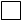 Αναπληρωτής ΕΣΠΑ            Αναπληρωτής ΠΔΕ               Ωρομίσθιος                          Σχολείο οργανικής θέσης:Σχολείο που υπηρετεί:Τηλέφωνο: Συνημμένα: Φωτοαντίγραφο τίτλου σπουδών με ημερ. ΚτήσηςΑναλυτική βαθμολογίαΒεβαίωση ισοτιμίας από τον ΔΟΑΤΑΠ (για ΜΤΣ εξωτερικού) και επικυρωμένη μετάφραση του ΜΤΣ, ΑΠΣ, αναλυτ.βαθμολογίας Προς:Διεύθυνση Δευτεροβάθμιας Εκπ/σης ΠρέβεζαςΣας παρακαλώ να μου χορηγήσετε την αναγνώριση της συνάφειας του μεταπτυχιακού Τίτλου Σπουδών που σας καταθέτω.Τίτλος σπουδών:________________________________________________________________________________________________Ίδρυμα έκδοσης τίτλου:_________________________________________________________________________________________                 Πρέβεζα,…………………………………Ο / Η Αιτών-ούσα